Заяц и белка зимой. Пересказ1. Отгадай загадки:Зимой белый,
Летом серый.
(Заяц)Имеет гнездо на дереве,Прыгает и летает по сучьям, в лесу резвится,Но не мышка и не птица.(Белка)2. Послушай стихотворение. Разучи его в лицах с кем-нибудь из взрослых: то задавай вопросы,то отвечай на них.- Здравствуй, зайчик! 			- Здравствуй, белка!  Как живешь? 					Как живешь?Как ты зиму проведешь? 			Как ты зиму проведешь?- Буду я зимой скакать, 			- Я орешки припаслаУ осин кору глодать.			Возле теплого дупла- Я по веткам поскачу, Шишку с елочки схвачу.										Т. Бардышева3.  Рассмотри картинку. Дай полные ответы на вопросы:Сколько зайчат на картинке?Где они спрятались?Почему трудно увидеть зайчат? (Потому что они белые, как снег.)Сколько бельчат на картинке? Скажи, что они делают.Почему их трудно увидеть? (Они серые, как кора дерева.) Сделай пальчиковую гимнастику:«Зайчик» - покажи пальчиками ушки зайчика, пошевели ими.«Белочка» - покажи белочку пальчиками.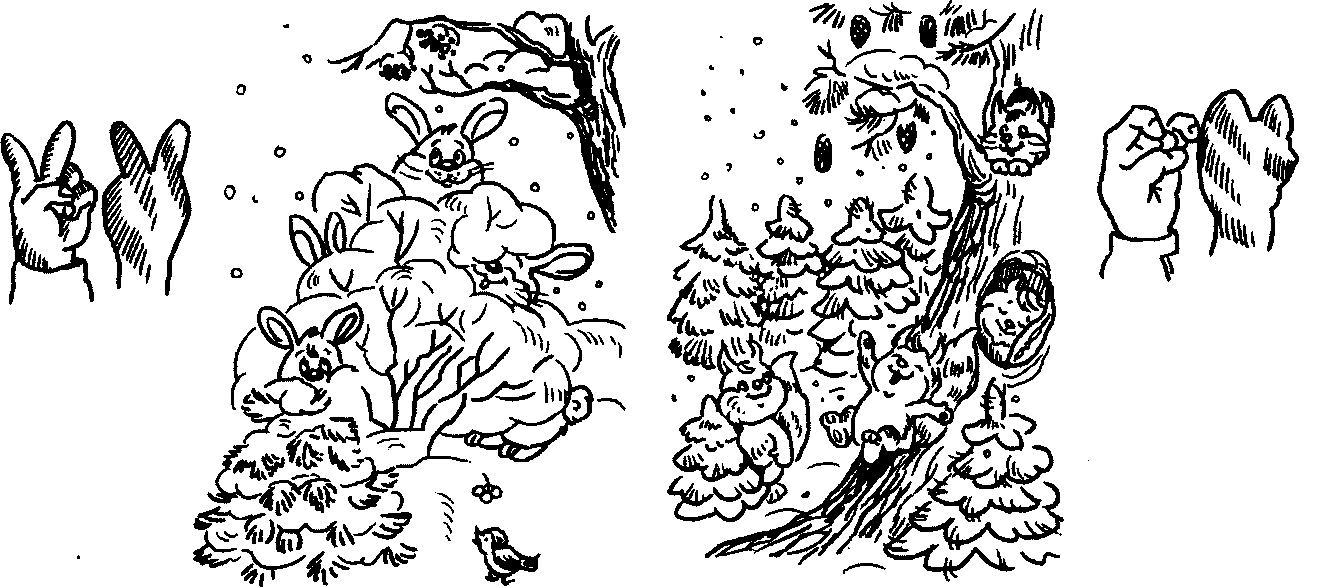 Послушай историю, ответь на вопросы.Познакомились как-то летом заяц и белка. Познакомились и подружились. Прошло лето, настала зима. Белка сделала себе гнездо в дупле на высоком дереве. А заяц устроился около дерева под валежником (сваленные в кучу сухие ветки и сучья).Выглянула белочка из дупла - видит под деревом белый, незнакомый заяц сидит. Не стала она с ним играть, в дупло спряталась.Заяц тоже не узнает белку: его подружка была рыженькая, а из дупла какая-то серенькая белка выглядывает.И только тогда друзья узнали друг друга, когда снова настало лето.										(По С. Забрамной)Почему зимой заяц и белка не узнали друг друга?Как зайцы и белки меняют свои шубки?Перескажи эту историю.